Anexa 3Proiectul: „Dezvoltarea sistemului de asistență socială pentru combaterea sărăciei și a excluziunii sociale ”-126924	Beneficiar:Ministerul Muncii și Protecției Sociale	 Parteneri: Agenția Națională pentru Plăți și Inspecție Socială        DECLARAŢIE PE PROPRIA RĂSPUNDERE¹Subsemnatul/Subsemnata,______________________________________________, domiciliat/ă în judeţul _______________________________, localitatea ______________________________ str. ______________________________, nr. ______, bl._______________, ap_____, sector_____, posesor/oare a BI / CI seria __________, nr. _____________, eliberat de_____________________________, la data de_____________,declar apartenenţa la următorul/următoarele grup/grupuri ţintă*:personal cu studii de specialitate în domeniul asistenței sociale nou angajate în UAT-urile selectate și care au semnat Protocolul de Colaborare cu MMPS și ANPIS;personal de specialitate deja angajat în UAT-urile selectate asistent social, tehnician în asistență socială sau altă persoană cu atribuții în asistență socială  și care au semnat Protocolul de Colaborare cu MMPS și ANPIS.personal specializat în domeniul asistenței sociale (39.000) selectat în proiect, din cadrul Instituțiilor cu responsabilități în domeniul asistenței sociale/furnizorilor de servicii sociale, în condițiile legii. *Se bifează grupurile corespunzătoare apartenenţei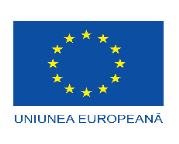 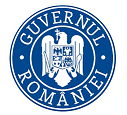 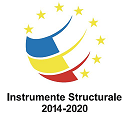 Data:Semnătura: